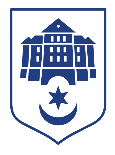 ТЕРНОПІЛЬСЬКА МІСЬКА РАДАВідділ земельних ресурсів
вул. Миколая Коперника,1, м. Тернопіль, 46000 тел.: +38 067 447 37 54, +38 067 447 31 62, +38 067 447 31 83
e-mail: vzr_tmr_2011@ukr.net, web: ternopilcity.gov.uaНачальник відділуземельних ресурсів                                                                                                    Віктор КІБЛЯР№ПеріодНадійшло звернень, щодо надання адміністративних/неадміністративних послугПідготовлено проєктів рішеньНадійшло звернень, запитів від фізичних та юридичних осібЗареєстровано договорів оренди з/дЗареєстровано додаткових угод до договорів оренди з/дЗареєстровано договорів сервітутівЗареєстровано додаткових угод до договорів сервітутів1.21.06.24-27.06.24239429949